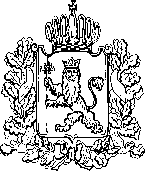 АДМИНИСТРАЦИЯ ВЛАДИМИРСКОЙ ОБЛАСТИПРАВЛЕНИЕ ДЕПАРТАМЕНТА ЦЕН И ТАРИФОВПОСТАНОВЛЕНИЕ29.06.2017						                                                      № 22/1О внесении изменений в постановлениедепартамента цен и тарифов администрации Владимирской области от 30.11.2015 № 49/53В соответствии с Федеральным законом от 27.07.2010 № 190-ФЗ «О теплоснабжении», постановлением Правительства Российской Федерации от 22.10.2012 № 1075 «О ценообразовании в сфере теплоснабжения», Методическими указаниями по расчету регулируемых цен (тарифов) в сфере теплоснабжения, утвержденными приказом Федеральной службы по тарифам от 13.06.2013 № 760-э, департамент цен и тарифов администрации Владимирской области п о с т а н о в л я е т:1. Внести в постановление департамента цен и тарифов администрации Владимирской области от 30.11.2015 № 49/53 «О тарифах на тепловую энергию» следующие изменения:1.1. Изложить приложения №№ 1, 2 к постановлению в следующей редакции согласно приложениям №№ 1, 2.1.2. Дополнить пункт 2 постановления абзацами 8, 9 следующего содержания: «- с 01 января 2019 года по 30 июня 2019 года;- с 01 июля 2019 года по 31 декабря 2019 года.»2. Указанные в пункте 1 настоящего постановления изменения вступают в силу с 01 июля 2017 года. 3. Настоящее постановление подлежит официальному опубликованию в средствах массовой информации.Председатель правлениядепартамента цен и тарифовадминистрации Владимирской области                                             М.С.НовоселоваТарифы на тепловую энергию (мощность), поставляемую потребителям<*> Выделяется в целях реализации пункта 6 статьи 168 Налогового кодекса Российской Федерации (часть вторая)ДОЛГОСРОЧНЫЕ ПАРАМЕТРЫРЕГУЛИРОВАНИЯ, УСТАНАВЛИВАЕМЫЕ НА ДОЛГОСРОЧНЫЙ ПЕРИОДРЕГУЛИРОВАНИЯ ДЛЯ ФОРМИРОВАНИЯ ТАРИФОВ С ИСПОЛЬЗОВАНИЕММЕТОДА ИНДЕКСАЦИИ УСТАНОВЛЕННЫХ ТАРИФОВ* отражены долгосрочные параметры регулирования, установленные концессионным соглашением в отношении системы теплоснабжения на территории муниципального образования город Суздаль.Приложение № 1к постановлению департаментацен и тарифов администрацииВладимирской областиот 29.06.2017 № 22/1№ п/пНаименование регулируемой организацииВид тарифаГодВода1ООО «Суздальтеплосбыт», г. СуздальДля потребителей, в случае отсутствия дифференциации тарифов по схеме подключения (без учета НДС)Для потребителей, в случае отсутствия дифференциации тарифов по схеме подключения (без учета НДС)Для потребителей, в случае отсутствия дифференциации тарифов по схеме подключения (без учета НДС)1ООО «Суздальтеплосбыт», г. Суздальодноставочный
руб./Гкал01.01.2016-30.06.20161 973,881ООО «Суздальтеплосбыт», г. Суздальодноставочный
руб./Гкал01.07.2016-31.12.20162 086,391ООО «Суздальтеплосбыт», г. Суздальодноставочный
руб./Гкал01.01.2017-30.06.20172 086,391ООО «Суздальтеплосбыт», г. Суздальодноставочный
руб./Гкал01.07.2017-31.12.20172 277,101ООО «Суздальтеплосбыт», г. Суздальодноставочный
руб./Гкал01.01.2018-30.06.20182 277,101ООО «Суздальтеплосбыт», г. Суздальодноставочный
руб./Гкал01.07.2018-31.12.20182 381,151ООО «Суздальтеплосбыт», г. Суздальодноставочный
руб./Гкал01.01.2019-30.06.20192 381,151ООО «Суздальтеплосбыт», г. Суздальодноставочный
руб./Гкал01.07.2019-31.12.20192 419,751ООО «Суздальтеплосбыт», г. СуздальНаселение (тарифы указываются с учетом НДС) *Население (тарифы указываются с учетом НДС) *Население (тарифы указываются с учетом НДС) *1ООО «Суздальтеплосбыт», г. Суздальодноставочный
руб./Гкал01.01.2016-30.06.20162 329,181ООО «Суздальтеплосбыт», г. Суздальодноставочный
руб./Гкал01.07.2016-31.12.20162 461,941ООО «Суздальтеплосбыт», г. Суздальодноставочный
руб./Гкал01.01.2017-30.06.20172 461,941ООО «Суздальтеплосбыт», г. Суздальодноставочный
руб./Гкал01.07.2017-31.12.20172 686,981ООО «Суздальтеплосбыт», г. Суздальодноставочный
руб./Гкал01.01.2018-30.06.20182 686,981ООО «Суздальтеплосбыт», г. Суздальодноставочный
руб./Гкал01.07.2018-31.12.20182 809,761ООО «Суздальтеплосбыт», г. Суздальодноставочный
руб./Гкал01.01.2019-30.06.20192 809,761ООО «Суздальтеплосбыт», г. Суздальодноставочный
руб./Гкал01.07.2019-31.12.20192 855,31Приложение № 2к постановлению департаментацен и тарифов администрацииВладимирской областиот 29.06.2017 № 22/1№п/пНаименование регулируемой организацииГодБазовый уровень операционных расходовИндекс эффектив-ности опера-ционных расходовНормативный уровень прибылиУровень надеж-ности тепло-снабже-нияПоказатели энергосбережения энергетической эффективностиПоказатели энергосбережения энергетической эффективностиПоказатели энергосбережения энергетической эффективностиРеализация программ в области энерго-сбережения и повышения энергети-ческой эффектив-ностиДинамика изменения расходов на топливо№п/пНаименование регулируемой организацииГодБазовый уровень операционных расходовИндекс эффектив-ности опера-ционных расходовНормативный уровень прибылиУровень надеж-ности тепло-снабже-нияУдельный расход топлива на производство единицы тепловой энергии, отпускаемой с коллекторов источников тепловой энергииВеличина технологи-ческих потерь при передаче тепловой энергии по тепловым сетямВеличина технологи-ческих потерь при передаче теплоноси-теля по тепловым сетямРеализация программ в области энерго-сбережения и повышения энергети-ческой эффектив-ностиДинамика изменения расходов на топливо№п/пНаименование регулируемой организацииГодтыс. руб.%%-кг у.т./ГкалГкал/годкуб. м (т)/год--1.ООО «Суздальтеплосбыт», г. Суздаль201626 733,061,00,50-171,2013122,5125593,15--1.ООО «Суздальтеплосбыт», г. Суздаль2017*27 233,041,00,00-171,2015234,8126029,198--1.ООО «Суздальтеплосбыт», г. Суздаль2018*-1,04,99-160,0015234,8126029,198--1.ООО «Суздальтеплосбыт», г. Суздаль2019*-1,04,33-160,0015160,1425901,62--